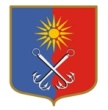 ОТРАДНЕНСКОЕ ГОРОДСКОЕ ПОСЕЛЕНИЕ КИРОВСКОГО МУНИЦИПАЛЬНОГО РАЙОНА ЛЕНИНГРАДСКОЙ ОБЛАСТИСОВЕТ ДЕПУТАТОВЧЕТВЕРТОГО СОЗЫВАР Е Ш Е Н И Еот 04 марта 2020 года № 6Об утверждении Положения о бюджетном процессе в Отрадненском городском поселении Кировского муниципального района Ленинградской областиВ соответствии  со ст. 52 Федерального закона РФ «Об общих принципах организации местного самоуправления в Российской Федерации» от 06 октября 2003 года № 131-ФЗ, Бюджетным кодексом Российской Федерации, уставом Отрадненского городского поселения Кировского муниципального района Ленинградской области, в целях определения правовых основ, содержания и механизма осуществления бюджетного процесса в МО «Город Отрадное», установления основ формирования доходов, осуществления расходов местного бюджета, муниципальных заимствований и управления муниципальным долгом, совет депутатов решил:1. Утвердить Положение о бюджетном процессе в Отрадненском городском поселении Кировского муниципального района Ленинградской области согласно Приложению к настоящему решению.2. Признать утратившими силу решение совета депутатов Отрадненского городского поселения Кировского муниципального района Ленинградской области от 02  апреля 2014 года № 16 «Об утверждении Положения о бюджетном процессе в Отрадненском городском поселении Кировского муниципального района Ленинградской области» (с изменениями).	3. Настоящее решение вступает в силу со дня его официального опубликования.Глава муниципального образования 				                 М.Г.ТаймасхановПРИЛОЖЕНИЕк решению совета депутатов МО «Город Отрадное» четвертого созыва от 04 марта 2020 года № 6ПОЛОЖЕНИЕо бюджетном процессе в Отрадненском городском поселении Кировского муниципального района Ленинградской области1. Предмет регулирования настоящего ПоложенияНастоящее Положение о бюджетном процессе в Отрадненском городском поселении Кировского муниципального района Ленинградской области (далее – Положение) регулирует отношения, возникающие между субъектами бюджетных правоотношений в процессе составления и рассмотрения проекта бюджета Отрадненском городском поселении Кировского муниципального района Ленинградской области (далее- МО «Город Отрадное»), утверждения и исполнения бюджета МО «Город Отрадное» (далее - местный бюджет), а также контроля за его исполнением, осуществления бюджетного учета, составления, внешней проверки, рассмотрения и утверждения бюджетной отчетности в части, не урегулированной Бюджетным кодексом Российской Федерации.2. Правовая основа  бюджетного процесса в МО «Город Отрадное»Правовую основу бюджетного процесса в МО «Город Отрадное» составляют Конституция Российской Федерации, Бюджетный кодекс Российской Федерации, федеральные законы и иные нормативные правовые акты Российской Федерации, нормативные правовые акты Ленинградской области, Устав МО «Город Отрадное», настоящее Положение и иные нормативные правовые акты МО «Город Отрадное», регулирующие бюджетные правоотношения.3.Участники бюджетного процесса в МО «Город Отрадное»Участниками бюджетного процесса, обладающими бюджетными полномочиями на уровне МО «Город Отрадное», являются:Совет депутатов МО «Город Отрадное»;глава МО «Город Отрадное»;администрация МО «Город Отрадное»;органы муниципального финансового контроля МО «Город Отрадное»;главные распорядители (распорядители) средств местного бюджета;главные администраторы (администраторы) доходов местного бюджета;главные администраторы (администраторы) источников               финансирования дефицита местного бюджетаполучатели бюджетных средств.4. Бюджетные полномочия участников бюджетного процесса	4.1. Совет депутатов МО «Город Отрадное»:устанавливает порядок рассмотрения и утверждения проекта решения о местном бюджете;устанавливает порядок предоставления, рассмотрения и утверждения годового отчета об исполнении местного бюджета;рассматривает проект местного бюджета, утверждает местный бюджет, годовой отчет о его исполнении, осуществляет контроль за исполнением местного бюджета;  устанавливает порядок организации и проведения публичных слушаний по проекту местного бюджета и годовому отчету об исполнении местного бюджета; формирует и определяет правовой статус органов внешнего муниципального контроля;устанавливает порядок и условия предоставления межбюджетных трансфертов из бюджета МО «Город Отрадное»;устанавливает, изменяет и отменяет местные налоги и сборы в соответствии с законодательством о налогах и сборах;устанавливает порядок проведения внешней проверки годового отчета об исполнении местного бюджета;осуществляет иные бюджетные полномочия в соответствии с Бюджетным кодексом Российской Федерации и иными нормативными правовыми актами, регулирующими бюджетные правоотношения.4.2. Глава администрации МО «Город Отрадное»: вносит на рассмотрение совета МО «Город Отрадное» проекты решений о местном бюджете, о внесении изменений в решение о местном бюджете, об исполнении местного бюджета, проекты других решений, регулирующих бюджетные правоотношения в МО «Город Отрадное», и дает заключения при представлении проектов решений по указанным вопросам другими лицами, наделенными правом правотворческой инициативы;осуществляет иные бюджетные полномочия в соответствии с Бюджетным кодексом Российской Федерации и иными нормативными правовыми актами, регулирующими бюджетные правоотношения.4.3. Администрация МО «Город Отрадное»:устанавливает порядок и сроки составления проекта местного бюджета;устанавливает порядок разработки прогноза социально-экономического развития МО «Город Отрадное»;одобряет прогноз социально-экономического развития МО «Город Отрадное» одновременно с принятием решения о внесении проекта местного бюджета в совет депутатов МО «Город Отрадное»;обеспечивает разработку основных направлений бюджетной и налоговой политики МО «Город Отрадное»;устанавливает порядок разработки и утверждения среднесрочного финансового плана МО «Город Отрадное»;предоставляет от имени МО «Город Отрадное» муниципальные гарантии МО «Город Отрадное»;выступает в качестве эмитента муниципальных ценных бумаг МО «Город Отрадное»;утверждает условия эмиссии и обращения муниципальных ценных бумаг МО «Город Отрадное»;принимает решение об эмиссии отдельного выпуска муниципальных ценных бумаг МО «Город Отрадное»;осуществляет муниципальные заимствования от имени МО «Город Отрадное» в соответствии с решением совета депутатов МО «Город Отрадное» о местном бюджете.устанавливает порядок предоставления бюджетных инвестиций муниципальным автономным и бюджетным учреждениям МО «Город Отрадное»;определяет порядок формирования и финансового обеспечения муниципального задания в отношении муниципальных автономных, бюджетных и казенных учреждений МО «Город Отрадное»;обеспечивает управление муниципальным долгом;определяет состав, порядок и срок внесения информации в муниципальную долговую книгу;устанавливает порядок ведения реестра расходных обязательств;  устанавливает порядок осуществления полномочий органа финансового контроля по внутреннему муниципальному финансовому контролю;утверждает отчет об исполнении местного бюджета за первый квартал, полугодие и девять месяцев текущего финансового года и направляет его в совет депутатов МО «Город Отрадное» и ревизионную комиссию МО «Город Отрадное»;осуществляет меры по принудительному взысканию с заемщика, гаранта или поручителя просроченной задолженности по бюджетным кредитам, в том числе по обращению взыскания на предмет залога, при невыполнении заемщиком, гарантом или поручителем своих обязательств по возврату бюджетного кредита, уплате процентов и (или) иных платежей, предусмотренных заключенным с ним договором;осуществляет иные бюджетные полномочия в соответствии с Бюджетным кодексом Российской Федерации и иными нормативными правовыми актами, регулирующими бюджетные правоотношения.4.4. Функции финансового органа в МО «Город Отрадное» выполняет администрация МО «Город Отрадное»: осуществляет непосредственное составление проекта решения совета депутатов МО «Город Отрадное» о местном бюджете;разрабатывает основные направления бюджетной и налоговой политики МО «Город Отрадное»;устанавливает, детализирует и определяет порядок применения бюджетной классификации Российской Федерации в части, относящейся к бюджету МО «Город Отрадное»; имеет право запрашивать в установленном порядке и получать от органов местного самоуправления, организаций, расположенных на территории МО «Город Отрадное», материалы, необходимые для составления проекта местного бюджета, отчета об исполнении местного бюджета, разработки прогноза основных характеристик бюджета МО «Город Отрадное», а также отчета об исполнении бюджета МО «Город Отрадное»;устанавливает прядок открытия и ведения лицевых счетов для учета операций главных администраторов (администраторов) источников финансирования дефицита местного бюджета, главных распорядителей (распорядителей) и получателей средств местного бюджета; осуществляет открытие и ведение лицевых счетов для учета операций главных администраторов (администраторов) источников финансирования дефицита местного бюджета, главных распорядителей (распорядителей) и получателей средств местного бюджета;организовывает исполнение местного бюджета;осуществляет операции со средствами местного бюджета;осуществляет полный и стандартизированный учет операций со средствами местного бюджета;устанавливает порядок составления и ведения сводной бюджетной росписи местного бюджета, бюджетных росписей главных распорядителей (распорядителей) средств местного бюджета и кассового плана исполнения местного бюджета;составляет сводную бюджетную роспись местного бюджета и вносит изменения в нее;ведет муниципальную долговую книгу МО «Город Отрадное»; составляет бюджетную отчетность МО «Город Отрадное»;доводит до главных распорядителей (распорядителей) и получателей средств местного бюджета бюджетные ассигнования, лимиты бюджетных обязательств, предельные объемы финансирования;доводит до главных администраторов (администраторов) источников финансирования дефицита местного бюджета бюджетные ассигнования;устанавливает порядок и осуществляет санкционирование оплаты денежных обязательств получателей средств местного бюджета и главных администраторов (администраторов) источников финансирования дефицита местного бюджета, лицевые счета которых открыты в финансовом органе;осуществляет приостановление операций по лицевым счетам получателей средств местного бюджета в случаях, предусмотренных законодательством Российской Федерации;ведет учет и осуществляет хранение исполнительных документов, решений налоговых органов о взыскании налога, сбора, страхового взноса, пеней и штрафов, предусматривающих обращение взыскания на средства местного бюджета по денежным обязательствам получателей средств местного бюджета и иных документов связанных с их исполнением, в установленном им порядке;ведет учет и осуществляет хранение исполнительных документов, выданных на основании судебных актов по искам к МО «Город Отрадное» о возмещении вреда, причиненного гражданину или юридическому лицу в результате незаконных действий (бездействия) органов местного самоуправления либо должностных лиц этих органов, и о присуждении компенсации за нарушение права на исполнение судебного акта в разумный срок, а также иных документов связанных с исполнением;ежемесячно составляет и представляет отчет о кассовом исполнении бюджета в порядке, установленном Министерством финансов Российской Федерации;обладает правом требовать от главных распорядителей, распорядителей и получателей средств местного бюджета предоставления отчетов об использовании средств местного бюджета и иных сведений, связанных с получением, перечислением, зачислением и использованием средств местного бюджета;осуществляет методическое руководство по вопросам ведения реестра расходных обязательств и текущий контроль за полнотой, своевременностью и достоверностью реестров расходных обязательств, представляемых главными распорядителями средств местного бюджета; участвует в пределах своей компетенции в разработке нормативных правовых актов МО «Город Отрадное»;	осуществляет контроль за:не превышением суммы по операции над лимитами бюджетных обязательств и (или)  бюджетными ассигнованиями;соответствием содержания проводимой операции коду бюджетной классификации Российской Федерации, указанному в платежном документе, представленном в финансовый орган получателем бюджетных средств;наличием документов, подтверждающих возникновение денежного обязательства, подлежащего оплате за счет средств местного бюджета;соответствием сведений о поставленном на учет бюджетном обязательстве по муниципальному контракту сведениям о данном муниципальном контракте, содержащемся в предусмотренном законодательством Российской Федерации о контрактной системе в сфере закупок товаров, работ, услуг для обеспечения государственных и муниципальных нужд реестре контрактов, заключенных заказчиками;	осуществляет иные бюджетные полномочия в соответствии с Бюджетным кодексом Российской Федерации и иными нормативными правовыми актами, регулирующими бюджетные правоотношения.Отдельные бюджетные полномочия финансового органа МО «Город Отрадное» могут осуществляться финансовым органом Кировского муниципального района на основе соглашения между администрацией МО «Город Отрадное» и администрацией Кировского муниципального района Ленинградской области.	4.5. Ревизионная комиссия МО «Город Отрадное»:Ревизионная комиссия МО «Город Отрадное» является постоянно действующим органом внешнего муниципального финансового контроля.Полномочиями ревизионной комиссии МО «Город Отрадное» являются:контроль за исполнением местного бюджета;экспертиза проектов местного бюджета;внешняя проверка годового отчета об исполнении местного бюджета;организация и осуществление контроля за законностью, результативностью (эффективностью и экономностью) использования средств местного бюджета, а так же средств получаемых местным бюджетом из иных источников, предусмотренных законодательством Российской Федерации;контроль за соблюдением установленного порядка управления и распоряжения имуществом, находящимся в собственности МО «Город Отрадное», в том числе охраняемыми результатами интеллектуальной деятельности и средствами индивидуализации, принадлежащими МО «Город Отрадное»;оценка эффективности предоставления налоговых и иных льгот и преимуществ, бюджетных кредитов за счет средств местного бюджета, а также оценка законности предоставления муниципальных гарантий и поручительств или обеспечения исполнения обязательств другими способами по сделкам, совершаемым юридическими лицами и индивидуальными предпринимателями за счет средств местного бюджета и имущества, находящегося в собственности МО «Город Отрадное»;финансово-экономическая экспертиза проектов муниципальных правовых актов (включая обоснованность финансово-экономических обоснований) в части, касающейся расходных обязательств МО «Город Отрадное», а также муниципальных программ;анализ бюджетного процесса в МО «Город Отрадное» и подготовка предложений, направленных на его совершенствование;подготовка информации о ходе исполнения бюджета МО «Город Отрадное», о результатах проведенных контрольных и экспертно-аналитических мероприятий и представление такой информации в совет депутатов МО «Город Отрадное» и главе МО «Город Отрадное»;контроль за законностью, результативностью (эффективностью и экономностью) использования средств бюджета МО «Город Отрадное»;анализ данных реестра расходных обязательств МО «Город Отрадное» на предмет выявления соответствия между расходными обязательствами МО «Город Отрадное», включенными в реестр расходных обязательств и расходными обязательствами, планируемыми к финансированию в очередном финансовом году в соответствии с проектом бюджета МО «Город Отрадное»;мониторинг исполнения бюджета МО «Город Отрадное»;иные полномочия в соответствии с Бюджетным кодексом Российской Федерации, Федеральным законом от 06 октября 2003 года № 131-ФЗ "Об общих принципах организации местного самоуправления в Российской Федерации", Федеральным законом от 07 февраля 2011 года № 6-ФЗ "Об общих принципах организации и деятельности контрольно-счётных органов субъектов Российской Федерации и муниципальных образований", иными федеральными законами, Уставом МО «Город Отрадное», Положением о ревизионной комиссии МО «Город Отрадное».Отдельные полномочия ревизионной комиссии МО «Город Отрадное» могут осуществляться контрольно-счетным органом Кировского муниципального района на основе соглашения между советом депутатов МО «Город Отрадное» и советом депутатов Кировского муниципального района Ленинградской области.4.6.Орган внутреннего финансового контроля является контрольной деятельностью администрации МО «Город Отрадное» и осуществляет контроль за использованием средств местного бюджета, за соблюдением требований бюджетного законодательства Российской Федерации получателями средств местного бюджета, получателями муниципальных гарантий и бюджетных кредитов МО «Город Отрадное» условий выделения, получения, целевого использования и возврата бюджетных средств, а также иные бюджетные полномочия в соответствии с Бюджетным кодексом Российской Федерации и иными нормативными правовыми актами, регулирующими бюджетные правоотношения.4.7. Бюджетные полномочия  участников бюджетного процесса:бюджетные полномочия главных распорядителей, распорядителей и получателей средств местного бюджета, главных администраторов (администраторов) доходов местного бюджета, главных администраторов (администраторов) источников финансирования дефицита местного бюджета, определяются Бюджетным кодексом Российской Федерации, иными актами законодательства Российской Федерации и нормативными правовыми актами, регулирующими бюджетные правоотношения. 5. Доходы местного бюджетаДоходы местного бюджета формируются за счет налоговых и неналоговых видов доходов, а также за счет безвозмездных поступлений, подлежащих зачислению в местный бюджет, в соответствии с бюджетным законодательством Российской Федерации, законодательством о налогах и сборах и законодательством об иных обязательных платежах.6. Общие положения о расходах местного бюджетаФормирование расходов местного бюджета осуществляется в соответствии с расходными обязательствами, обусловленными установленным законодательством Российской Федерации разграничением полномочий федеральных органов государственной власти, органов государственной власти субъектов Российской Федерации и органов местного самоуправления, исполнение которых согласно законодательству Российской Федерации, договорам и соглашениям должно происходить в очередном финансовом году и плановом периоде за счет средств местного бюджета. 7.Капитальные вложения за счет средств местного бюджета Бюджетные ассигнования на осуществление капитальных вложений за счет средств местного бюджета в объекты муниципальной собственности МО «Город Отрадное» предусматриваются в соответствии с муниципальными программами и иными нормативными правовыми актами администрации МО «Город Отрадное».Бюджетные ассигнования на осуществление бюджетных инвестиций в форме капитальных вложений в объекты муниципальной собственности МО «Город Отрадное» и предоставление муниципальным бюджетным и автономным учреждениям МО «Город Отрадное» субсидий на осуществление капитальных вложений в объекты капитального строительства муниципальной собственности или приобретение объектов недвижимого имущества в муниципальную собственность отражаются в решении о местном бюджете и сводной бюджетной росписи местного бюджета суммарно в соответствии с бюджетной классификацией Российской Федерации.Бюджетные инвестиции юридическим лицам, не являющимся муниципальными учреждениями, в объекты капитального строительства, находящиеся в собственности указанных юридических лиц, и (или) на приобретение ими объектов недвижимого имущества за счет средств местного бюджета утверждаются решением о местном бюджете в качестве отдельного приложения к данному решению с указанием юридического лица, объема и цели выделяемых бюджетных ассигнований.8. Использование остатков средств местного бюджета Остатки средств местного бюджета, сложившиеся на начало текущего финансового года, в полном объеме могут направляться в текущем финансовом году:на покрытие временных кассовых разрывов, возникающих в ходе исполнения местного бюджета, если иное не предусмотрено бюджетным законодательством Российской Федерации;в объеме, не превышающем сумму остатка неиспользованных бюджетных ассигнований на оплату заключенных от имени МО «Город Отрадное» муниципальных контрактов на поставку товаров, выполнение работ, оказание услуг, подлежавших в соответствии с условиями этих муниципальных контрактов оплате в отчетном финансовом году, на увеличение соответствующих бюджетных ассигнований на указанные цели, в случаях, предусмотренных решением совета МО «Город Отрадное» о местном бюджете.9. Использование остатков субсидий, предоставленных на финансовое обеспечение выполнения муниципальных заданийУстановить, что остатки субсидий, предоставленных муниципальным бюджетным и автономным учреждениям МО «Город Отрадное» на финансовое обеспечение выполнения муниципальных заданий на оказание муниципальных услуг (выполнение работ), образовавшиеся в связи с недостижением установленных муниципальным заданием показателей, характеризующих объем оказываемых муниципальных услуг (выполняемых работ), а так же показателей муниципального задания, характеризующих качество оказываемых муниципальных услуг (выполняемых работ), если такие показатели установлены в муниципальном задании, подлежат возврату в местный бюджет в объеме, соответствующем не достигнутым показателям муниципального задания указанными учреждениями.10. Основы составления проекта местного бюджетаПроект местного бюджета составляется в порядке и сроки, установленные администрацией МО «Город Отрадное», в соответствии с положениями Бюджетного кодекса Российской Федерации и принимаемыми с соблюдением его требований нормативными правовыми актами совета депутатов МО «Город Отрадное». Проект местного бюджета составляется и утверждается сроком на один год – на очередной финансовый год. Составление проекта местного бюджета основывается на:положениях послания Президента Российской Федерации Федеральному Собранию Российской Федерации, определяющих бюджетную политику (требования к бюджетной политике) в Российской Федерации;основных направлениях бюджетной и налоговой политики МО «Город Отрадное»;прогнозе социально-экономического развития;среднесрочном финансовом плане;муниципальных программах.В решении о местном бюджете должны содержаться основные характеристики бюджета, к которым относятся: общий объем доходов, общий объем расходов, дефицит (профицит) бюджета.Решением совета депутатов МО «Город Отрадное» о местном бюджете утверждаются:1) перечень главных администраторов доходов бюджета;2) перечень главных администраторов источников финансирования дефицита бюджета;3) перечень главных распорядителей средств бюджета, перечень разделов, подразделов, целевых статей (муниципальных программ и непрограммных направлений деятельности), групп видов расходов бюджета в составе ведомственной  структуры расходов бюджета;4) объем поступлений доходов в бюджет по кодам видов (подвидов) доходов на очередной финансовый год;5) распределение бюджетных ассигнований по разделам и подразделам классификации расходов бюджета на очередной финансовый год;6) распределение бюджетных ассигнований по целевым статьям (муниципальным программам и непрограммным направлениям деятельности), группам видов расходов, разделам и подразделам классификации расходов бюджета на очередной финансовый год;7) ведомственная структура расходов бюджета на очередной финансовый год;8) общий объем бюджетных ассигнований, направляемых на исполнение публичных нормативных обязательств на очередной финансовый год;9) размер резервного фонда администрации МО «Город Отрадное» на очередной финансовый год;10) объем межбюджетных трансфертов, получаемых из других бюджетов и (или) предоставляемых другим бюджетам бюджетной системы Российской Федерации в очередном финансовом году;11) источники финансирования дефицита бюджета, перечень статей источников финансирования дефицита бюджета на очередной финансовый год;12) верхние пределы муниципального внутреннего долга МО «Город Отрадное», муниципального внешнего долга МО «Город Отрадное» (при наличии у МО «Город Отрадное» обязательств в иностранной валюте) по состоянию на 1 января года, следующего за очередным финансовым годом, с указанием в том числе верхнего предела долга по муниципальным гарантиям МО «Город Отрадное» в валюте Российской Федерации, муниципальным гарантиям МО «Город Отрадное» в иностранной валюте (при наличии у МО «Город Отрадное» обязательств по муниципальным гарантиям в иностранной валюте);14) иные показатели местного бюджета.11. Внесение проекта решения о местном бюджете на рассмотрение в совет  депутатов МО «Город Отрадное»Глава администрации МО «Город Отрадное» вносит на рассмотрение совета депутатов МО «Город Отрадное»  проект решения о местном бюджете не позднее 15 ноября текущего года и одновременно направляет проект решения с пакетом документов в орган внешнего контроля МО «Город Отрадное» для подготовки заключения. По соглашению совета депутатов МО «Город Отрадное» с советом депутатов Кировского муниципального района Ленинградской области, внешняя проверка проекта решения о бюджете может осуществляться контрольно-счетным органом Кировского муниципального района Ленинградской области. Контрольно–счетный орган готовит заключение и направляет его в совет депутатов МО «Город Отрадное».Одновременно с проектом решения о местном бюджете в совет депутатов МО «Город Отрадное» представляются:основные направления бюджетной и налоговой политики МО «Город Отрадное» на очередной финансовый год;предварительные итоги социально-экономического развития  МО «Город Отрадное» за истекший период текущего финансового года и ожидаемые итоги социально-экономического развития МО «Город Отрадное» за текущий финансовый год;прогноз социально-экономического развития МО «Город Отрадное» на очередной финансовый год;утвержденный среднесрочный финансовый план;пояснительная записка к проекту решения совета депутатов МО «Город Отрадное» о местном бюджете;методики (проекты методик) и расчеты распределения межбюджетных трансфертов;верхний предел муниципального внутреннего долга МО «Город Отрадное» и (или) верхний предел муниципального внешнего долга МО «Город Отрадное»  по состоянию на 1 января года, следующего за очередным финансовым годом;оценка ожидаемого исполнения местного бюджета на текущий финансовый год;паспорта муниципальных программ;реестр источников доходов местного бюджета;предложенный советом депутатов МО «Город Отрадное» проект его бюджетной сметы - в случае возникновения разногласий с финансовым органом в отношении указанных бюджетных смет;иные документы и материалы.12. Организация рассмотрения проекта решения о местном бюджете в совете депутатов МО «Город Отрадное»Совет депутатов МО «Город Отрадное» организует и координирует процесс рассмотрения проекта решения о местном бюджете в комиссиях совета депутатов МО «Город Отрадное».13. Рассмотрение проекта решения о местном бюджете советом депутатов МО «Город Отрадное»Глава МО «Город Отрадное» на основании заключения Контрольно-счетного органа принимает решение о том, что проект решения о местном бюджете на очередной финансовый год принимается к рассмотрению советом депутатов МО «Город Отрадное», либо подлежит возвращению на доработку.В случае несоответствия требованиям статей 10 и 11 настоящего Положения проект решения о местном бюджете на очередной финансовый год с мотивированным отказом в течение суток направляется в администрацию МО «Город Отрадное» для доработки.Доработанный проект местного бюджета со всеми необходимыми документами и материалами должен быть представлен в совет депутатов МО «Город Отрадное» в пятидневный срок с момента возвращения.В случае если проект решения о местном бюджете на очередной финансовый год принимается к рассмотрению, глава МО «Город Отрадное» в течение двух дней направляет его в депутатские комиссии совета депутатов МО «Город Отрадное» для рассмотрения.Комиссии совета депутатов МО «Город Отрадное» в присутствии руководителей соответствующих отраслевых (функциональных) органов администрации МО «Город Отрадное» рассматривают и дают заключения на проект местного бюджета.Администрация МО «Город Отрадное» на основании заключения комиссии представляет на рассмотрение в совет депутатов предложения о принятии или отклонении поправок к проекту решения о местном бюджете на очередной финансовый год.В случае возникновения несогласованных вопросов по проекту решения о местном бюджете может создаваться согласительная комиссия, в которую входит равное количество представителей администрации МО «Город Отрадное» и совета депутатов МО «Город Отрадное». В течение трех рабочих дней согласительная комиссия дорабатывает окончательный вариант проекта местного бюджета по несогласованным вопросам с учетом всех поправок и замечаний. Решение согласительной комиссии принимается голосованием членов комиссии. Решение считается согласованным, если за него проголосовало большинство членов согласительной комиссии.При рассмотрении решения о местном бюджете на очередной финансовый год совет депутатов МО «Город Отрадное» заслушивает доклад главы администрации МО «Город Отрадное» или уполномоченного им лица.Принятое решение о местном бюджете с приложениями направляется главе МО «Город Отрадное» для подписания и опубликования.Решение о местном бюджете вступает в силу с 1 января очередного финансового года.Решение о местном бюджете подлежит официальному опубликованию не позднее 10 дней после его подписания в установленном порядке.14. Публичные слушания по проекту местного бюджетаПубличные слушания по проекту местного бюджета проводятся на основании распоряжения главы МО «Город Отрадное» в целях информирования и учета мнения жителей и органов местного самоуправления о параметрах местного бюджета на очередной финансовый год.Публичные слушания по проекту местного бюджета на очередной финансовый год проводятся в порядке, установленном советом депутатов МО «Город Отрадное».15. Сроки утверждения решения о местном бюджете и последствия непринятия проекта решения о местном бюджете на очередной финансовый год и плановый период в срокРешение о местном бюджете должно быть рассмотрено, утверждено советом депутатов МО «Город Отрадное», подписано главой МО «Город Отрадное» и опубликовано до начала очередного финансового года.Органы местного самоуправления МО «Город Отрадное» обязаны принимать все возможные меры в пределах их компетенции по обеспечению своевременного рассмотрения, утверждения, подписания и опубликования решения о местном бюджете.Если решение о местном бюджете не вступило в силу с начала текущего финансового года, временное управления бюджетом осуществляется в порядке, установленном статьей 190 Бюджетного кодекса Российской Федерации.Внесение изменений в решение о местном бюджете по окончании периода временного управления бюджетом производится в порядке, установленном статьей 191 Бюджетного кодекса Российской Федерации.16. Порядок внесения изменений в решение о местном бюджетеАдминистрация МО «Город Отрадное» осуществляет непосредственное составление проекта решения совета депутатов МО «Город Отрадное» о внесении изменений в местный бюджет, а глава МО «Город Отрадное» вносит его в совет МО «Город Отрадное».  Одновременно с проектом решения о внесении изменений в местный бюджет в совет депутатов МО «Город Отрадное» представляется пояснительная записка с обоснованием прилагаемых изменений.Проект решения совета депутатов МО «Город Отрадное» о внесении изменений и дополнений в решение совета депутатов МО «Город Отрадное» о местном бюджете рассматривается в порядке, определенном регламентом совета депутатов МО «Город Отрадное».17. Основы исполнения местного бюджетаИсполнение местного бюджета обеспечивается администрацией МО «Город Отрадное».Исполнение бюджета организуется на основе сводной бюджетной росписи местного бюджета и кассового плана.Бюджет исполняется на основе единства кассы и подведомственности расходов.Кассовое обслуживание исполнения местного бюджета осуществляется органами Федерального казначейства.Администрация МО «Город Отрадное» организует кассовое обслуживание исполнения местного бюджета через счета, открытые органами Федерального казначейства в Центральном банке Российской Федерации.18.Лицевые счета для учета операций по исполнению местного бюджетаУчет операций по исполнению местного бюджета, санкционирование расходов по которым осуществляется органами Федерального казначейства, производится на лицевых счетах, открываемых в органах Федерального казначейства на основании реестра главных распорядителей и получателей средств местного бюджета.19. Контроль за исполнением бюджетаКонтроль за исполнением местного бюджета осуществляется в соответствии с бюджетным законодательством:Советом депутатов МО «Город Отрадное» в ходе рассмотрения отдельных вопросов исполнения местного бюджета на своих заседаниях, заседаниях комиссий, рабочих групп, в ходе проводимых представительным органом слушаний и в связи с депутатскими запросами;Ревизионной комиссией МО «Город Отрадное»;администрацией МО «Город Отрадное»; главными распорядителями, распорядителями средств местного бюджета.20. Порядок составления годового отчета об исполнении местного бюджетаГодовой отчет об исполнении местного бюджета составляется администрацией МО «Город Отрадное». Администрация МО «Город Отрадное» представляет отчет об исполнении местного бюджета и иные документы, подлежащие представлению с отчетом, в совет депутатов МО «Город Отрадное» не позднее 1 апреля текущего года.21.Публичные слушания по годовому отчету обисполнении местного бюджетаПубличные слушания по годовому отчету об исполнении местного бюджета проводятся советом депутатов МО «Город Отрадное» до рассмотрения проекта решения об утверждении годового отчета советом депутатов МО «Город Отрадное» в установленном им порядке.22. Внешняя проверка годового отчета об исполнении местного бюджетаГодовой отчет об исполнении местного бюджета до его рассмотрения в совете депутатов МО «Город Отрадное» подлежит внешней проверке, которая включает внешнюю проверку бюджетной отчетности главных администраторов доходов местного бюджета, главных администраторов источников финансирования дефицита местного бюджета, главных распорядителей средств местного бюджета и подготовку заключения на годовой отчет об исполнении местного бюджета.По соглашению совета депутатов МО «Город Отрадное» с советом депутатов Кировского муниципального района Ленинградской области, внешняя проверка годового отчета об исполнении бюджета может осуществляться контрольно-счетным органом Кировского муниципального района Ленинградской области.Контрольно-счетный орган готовит заключение на годовой отчет об исполнении местного бюджета на основании данных внешней проверки годовой бюджетной отчетности главных администраторов средств местного бюджета и представляет заключение в совет депутатов МО «Город Отрадное», а также направляет его в администрацию МО «Город Отрадное» в срок, не превышающий один месяц.23. Порядок представления годового отчета об исполнении местного бюджета на рассмотрение совета депутатов МО «Город Отрадное» Ежегодно не позднее 1 мая текущего года глава администрации МО «Город Отрадное» представляет в совет депутатов МО «Город Отрадное» годовой отчет об исполнении местного бюджета.Одновременно с годовым отчетом об исполнении местного бюджета в совет депутатов МО «Город Отрадное» представляется:проект решения об исполнении местного бюджета за отчетный финансовый год с приложениями, указанными в разделе 24 настоящего Положения;пояснительная записка к годовому отчету об исполнении местного бюджета;отчет об использовании средств резервного фонда администрации МО «Город Отрадное» с указанием реквизитов правового акта администрации МО «Город Отрадное», являющегося основанием для расходования бюджетных ассигнований резервного фонда администрации МО «Город Отрадное», а также с указанием цели, размера выделенных средств и кассовых расходов местного бюджета;отчет об исполнении бюджета МО «Город Отрадное» за отчетный финансовый год;иная отчетность, предусмотренная бюджетным законодательством Российской Федерации.24.Порядок рассмотрения и утверждения годового отчета об исполнении местного бюджета советом депутатов МО «Город Отрадное»При рассмотрении годового отчета об исполнении местного бюджета совет депутатов МО «Город Отрадное» заслушивает доклад представителя администрации МО «Город Отрадное».По результатам рассмотрения годового отчета об исполнении местного бюджета совет депутатов МО «Город Отрадное» принимает решение об утверждении либо отклонении проекта решения об исполнении местного бюджета за отчетный финансовый год.В случае отклонения советом депутатов МО «Город Отрадное» проекта решения об исполнении местного бюджета за отчетный финансовый год он возвращается для устранения фактов недостоверного или неполного отражения данных и повторного представления в срок, не превышающий один месяц.Годовой отчет об исполнении местного бюджета утверждается решением совета депутатов МО «Город Отрадное» с указанием общего объема доходов, расходов и дефицита (профицита) местного бюджета.Отдельными приложениями к решению об исполнении местного бюджета за отчетный финансовый год утверждаются показатели:доходов местного бюджета по кодам классификации доходов бюджетов;расходов местного бюджета по ведомственной структуре расходов местного бюджета;расходов местного бюджета по разделам и подразделам классификации расходов бюджетов;источников финансирования дефицита местного бюджета по кодам классификации источников финансирования дефицитов бюджетов.